«УТВЕРЖДЕНО»Комитет по конкурентной политике Московской области	/«_    »	20   г.ИЗМЕНЕНИЯ В ИЗВЕЩЕНИЕ О ПРОВЕДЕНИИАУКЦИОНА В ЭЛЕКТРОННОЙ ФОРМЕ № АЗГЭ-ОД/22-2620на право заключения договора аренды земельного участка, 
государственная собственность на который не разграничена, расположенного 
на территории Одинцовского городского округа Московской области, вид разрешенного использования: для индивидуального жилищного строительстваТОЛЬКО ДЛЯ ГРАЖДАН - ФИЗИЧЕСКИХ ЛИЦ(НЕ ИНДИВИДУАЛЬНЫХ ПРЕДПРИНИМАТЕЛЕЙ)2022 год-В связи с продлением заявочной кампании и переносом даты аукциона внести следующие изменения в Извещение о проведении аукциона в электронной форме № АЗГЭ-ОД/22-2620 
на право заключения договора аренды земельного участка, государственная собственность 
на который не разграничена, расположенного на территории Одинцовского городского округа Московской области, вид разрешенного использования: для индивидуального жилищного строительства (далее – Извещение о проведении аукциона):Изложить пункты 2.8. – 2.9., 2.11 Извещения о проведении аукциона в следующей редакции:«2.8. Дата и время окончания срока приема Заявок и начала их рассмотрения: 16.11.2022 в 18 час. 00 мин.2.9. Дата окончания рассмотрения Заявок: 21.11.2022.»;«2.11. Дата и время начала проведения аукциона: 21.11.2022 в 12 час. 00 мин.».Изложить Приложение 5 Извещения о проведении аукциона в следующей редакции:«Приложение 5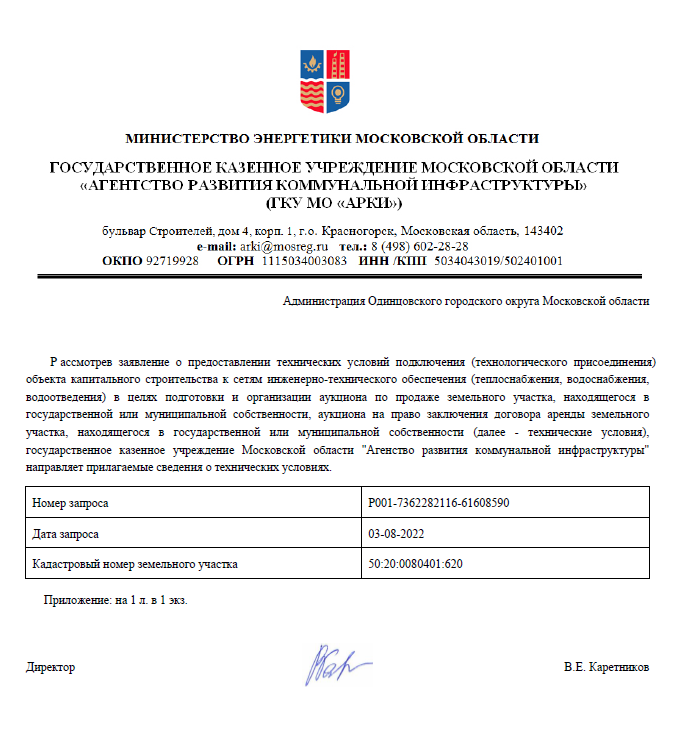 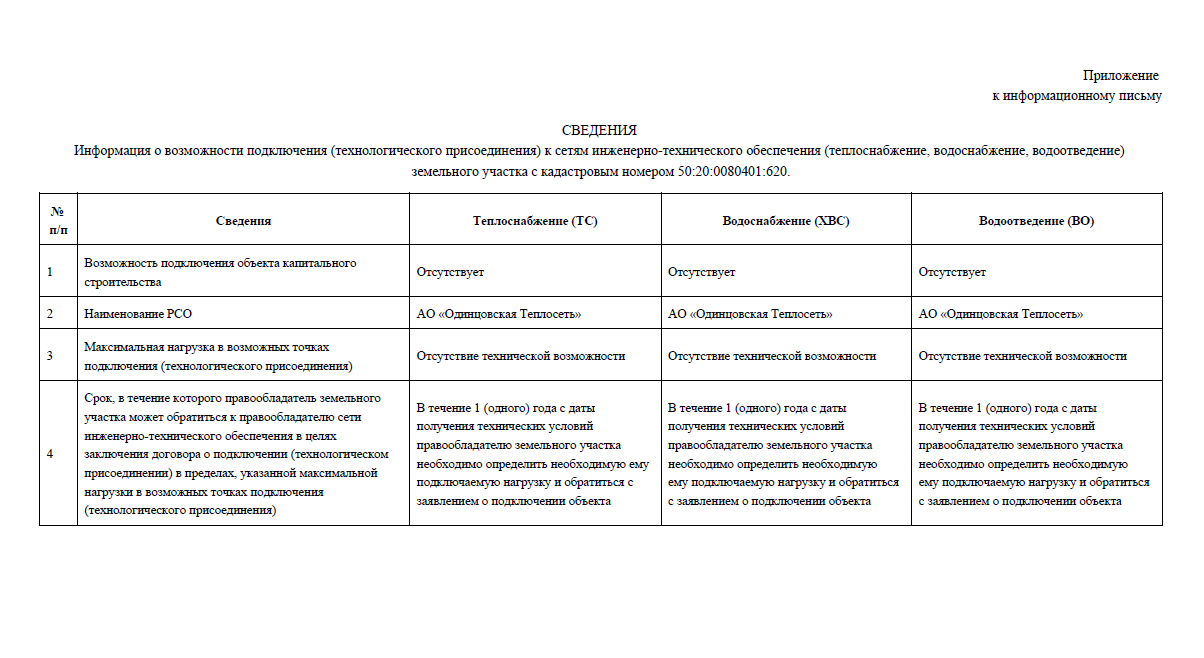 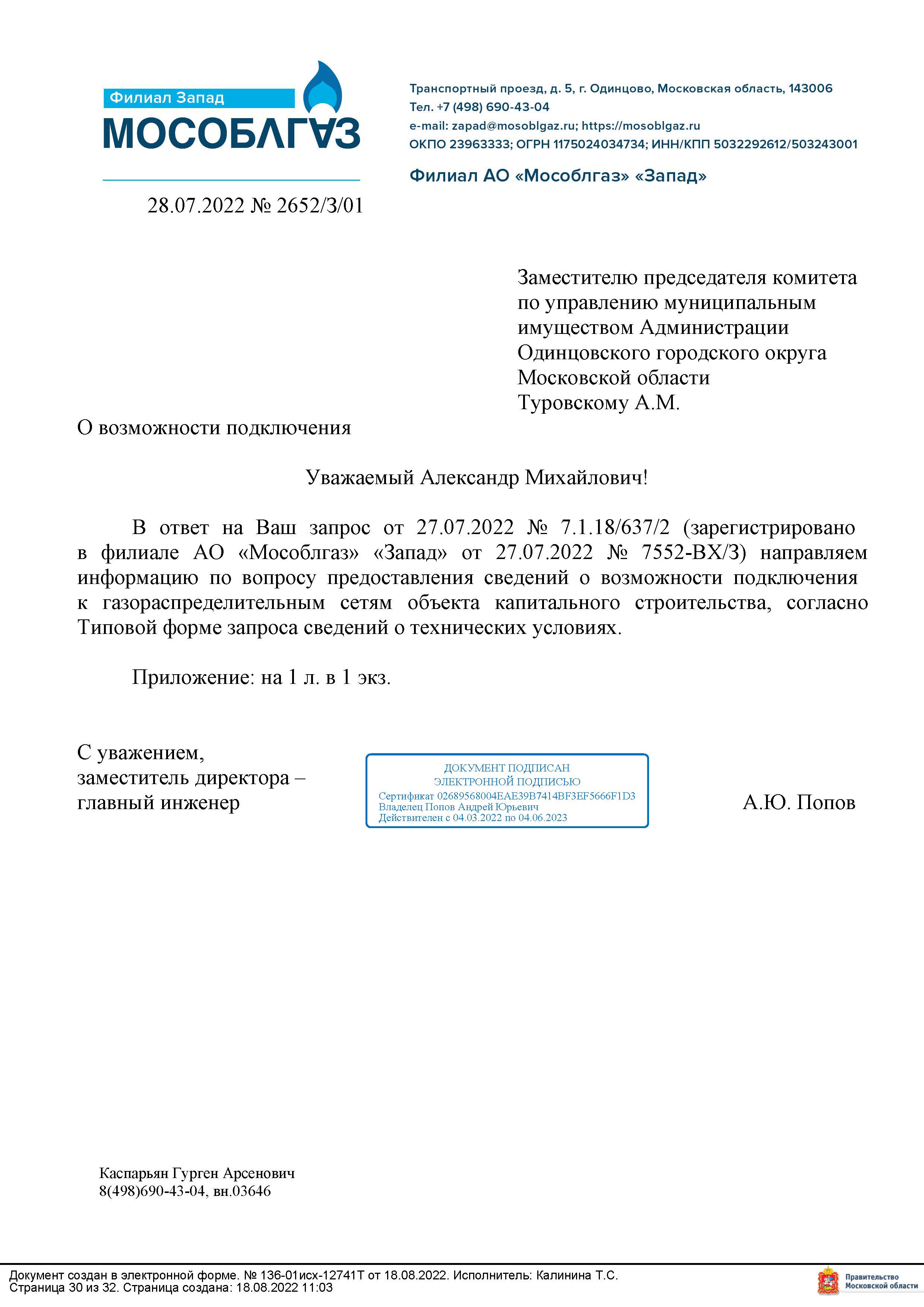 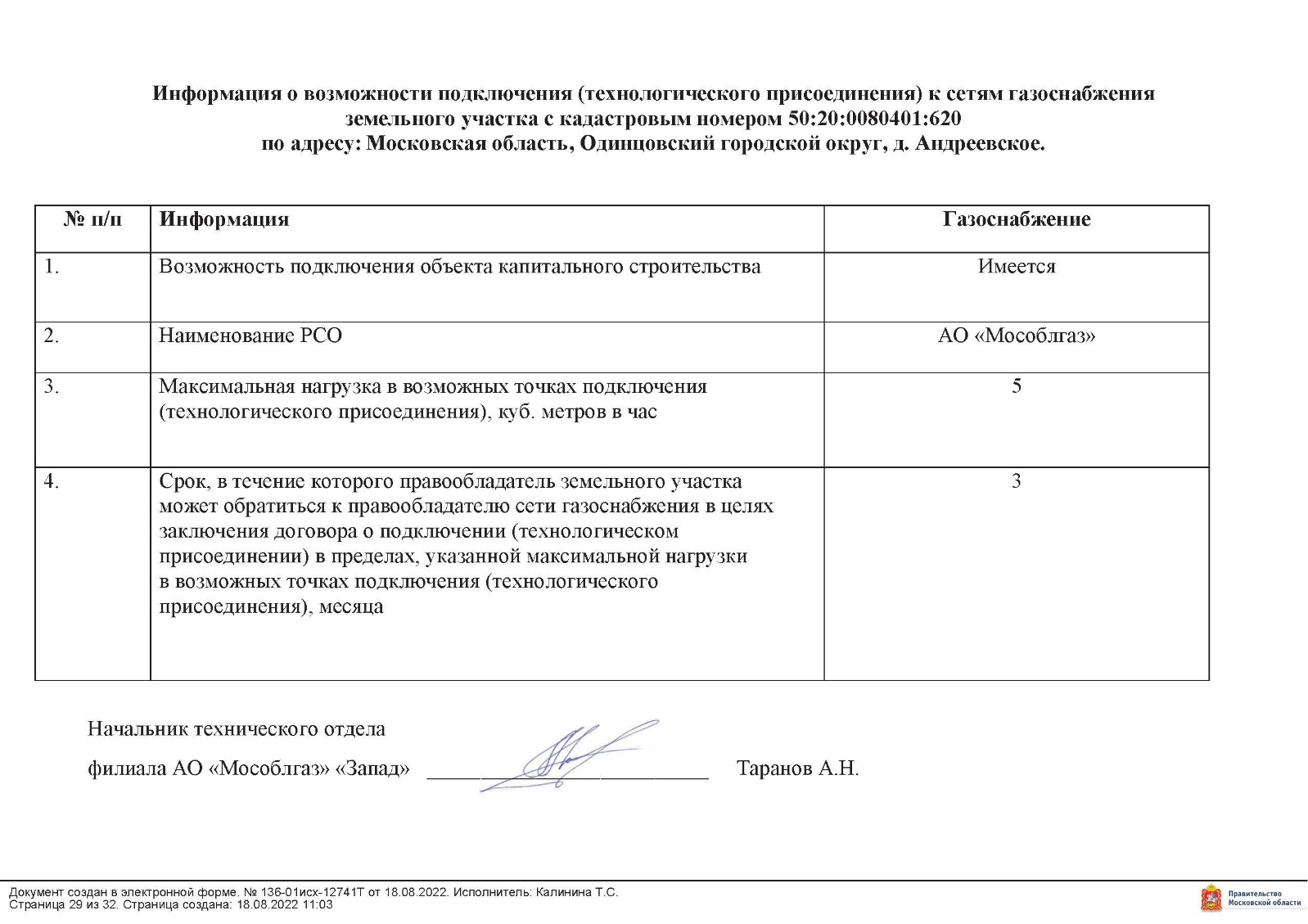 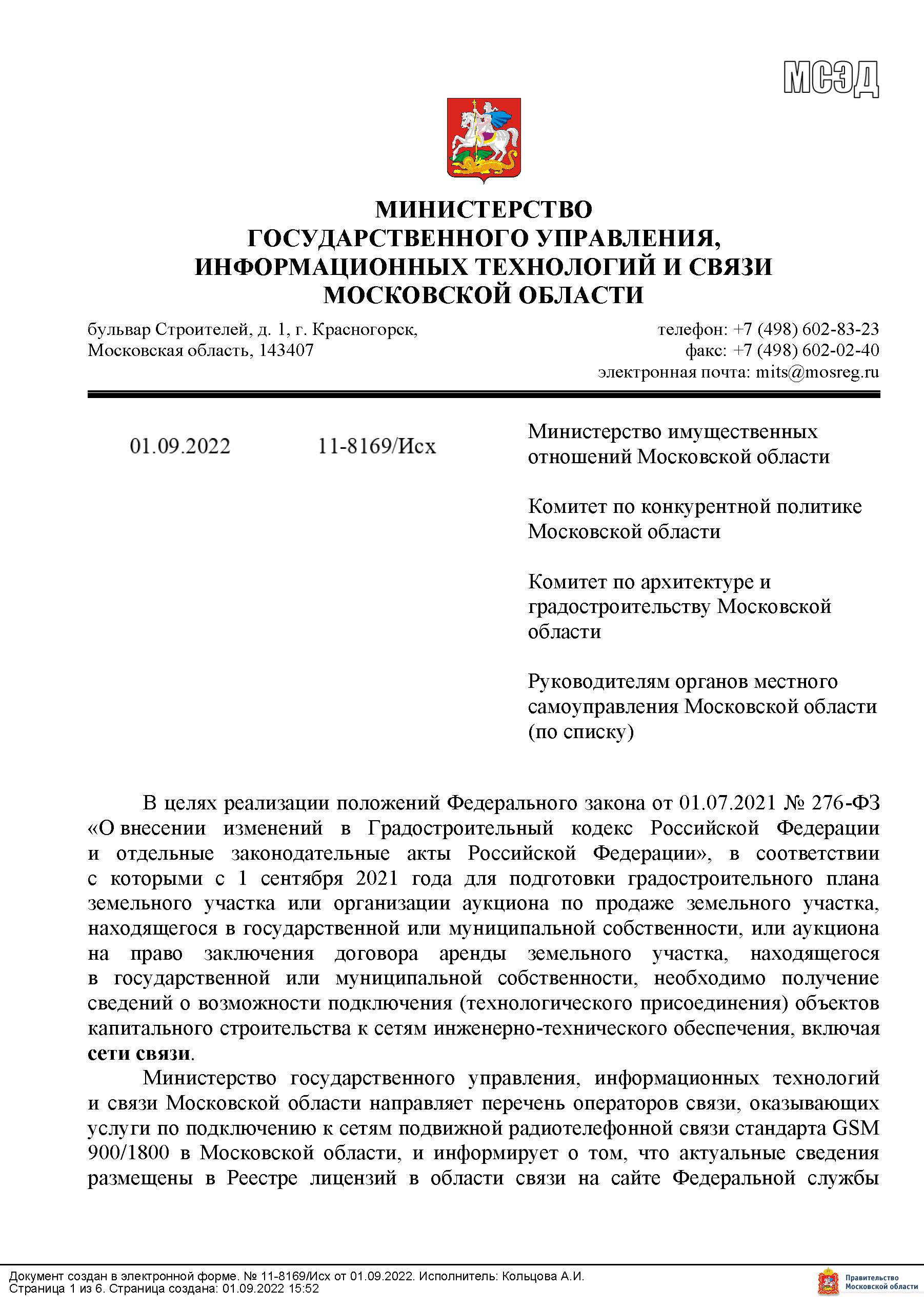 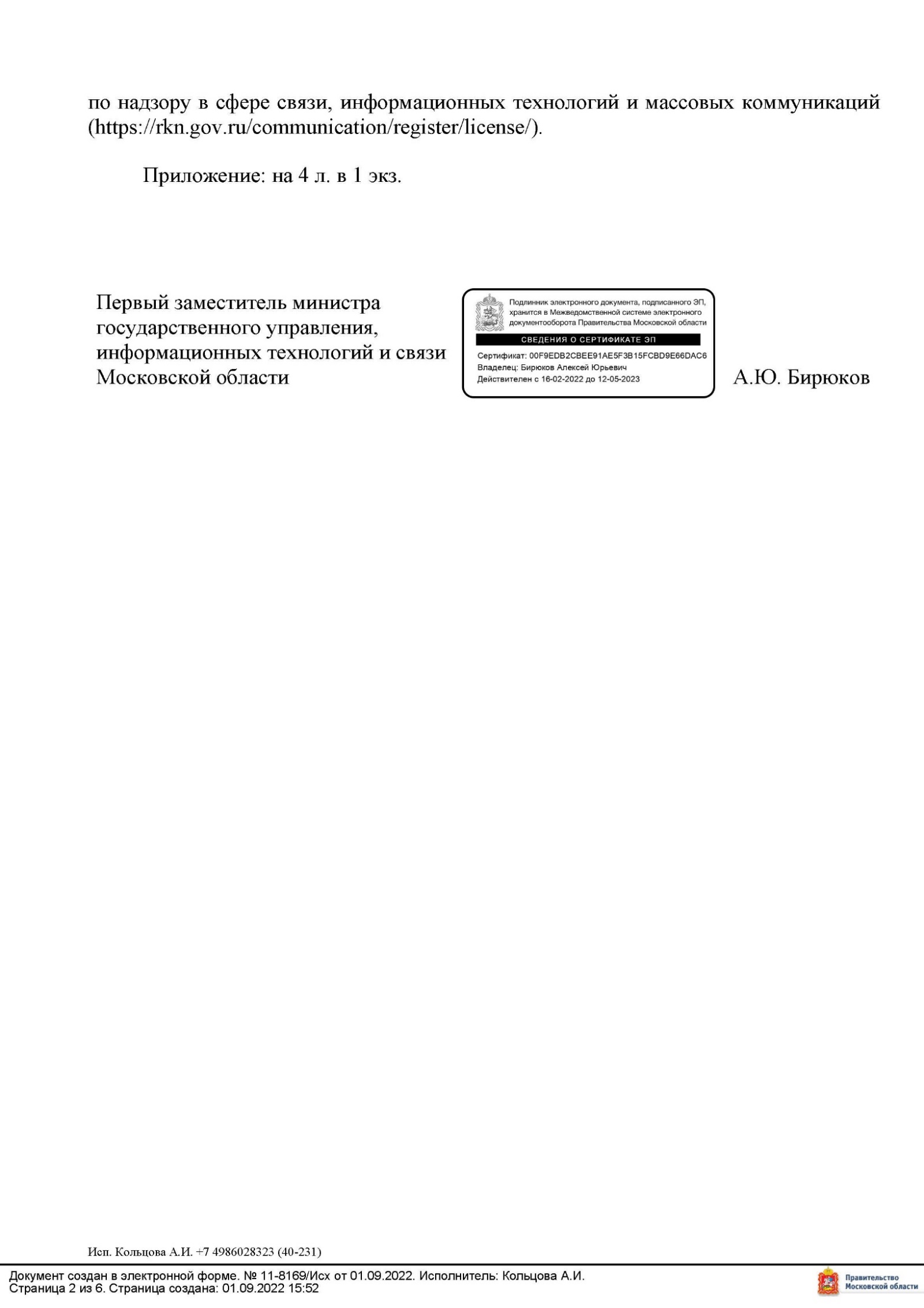 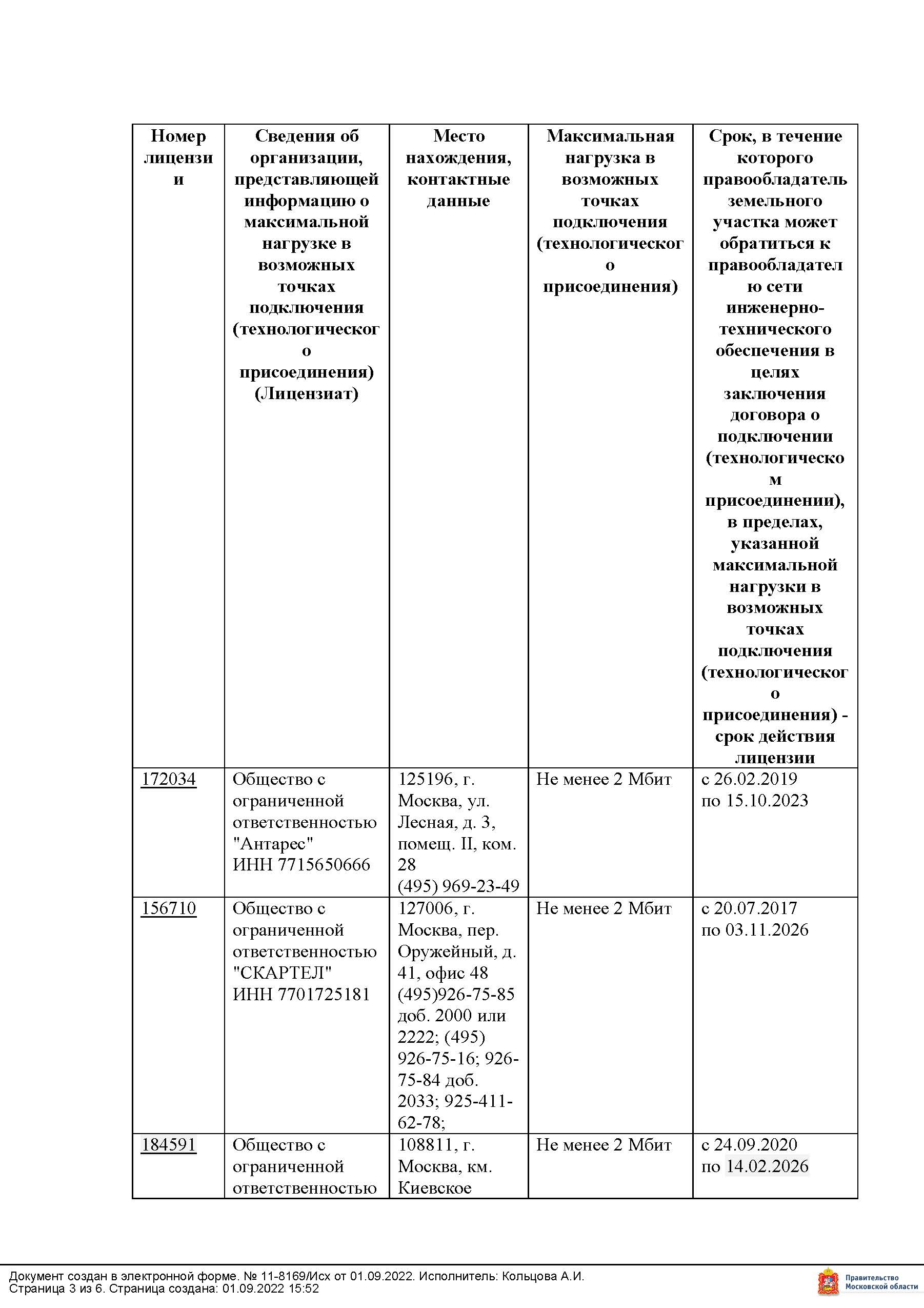 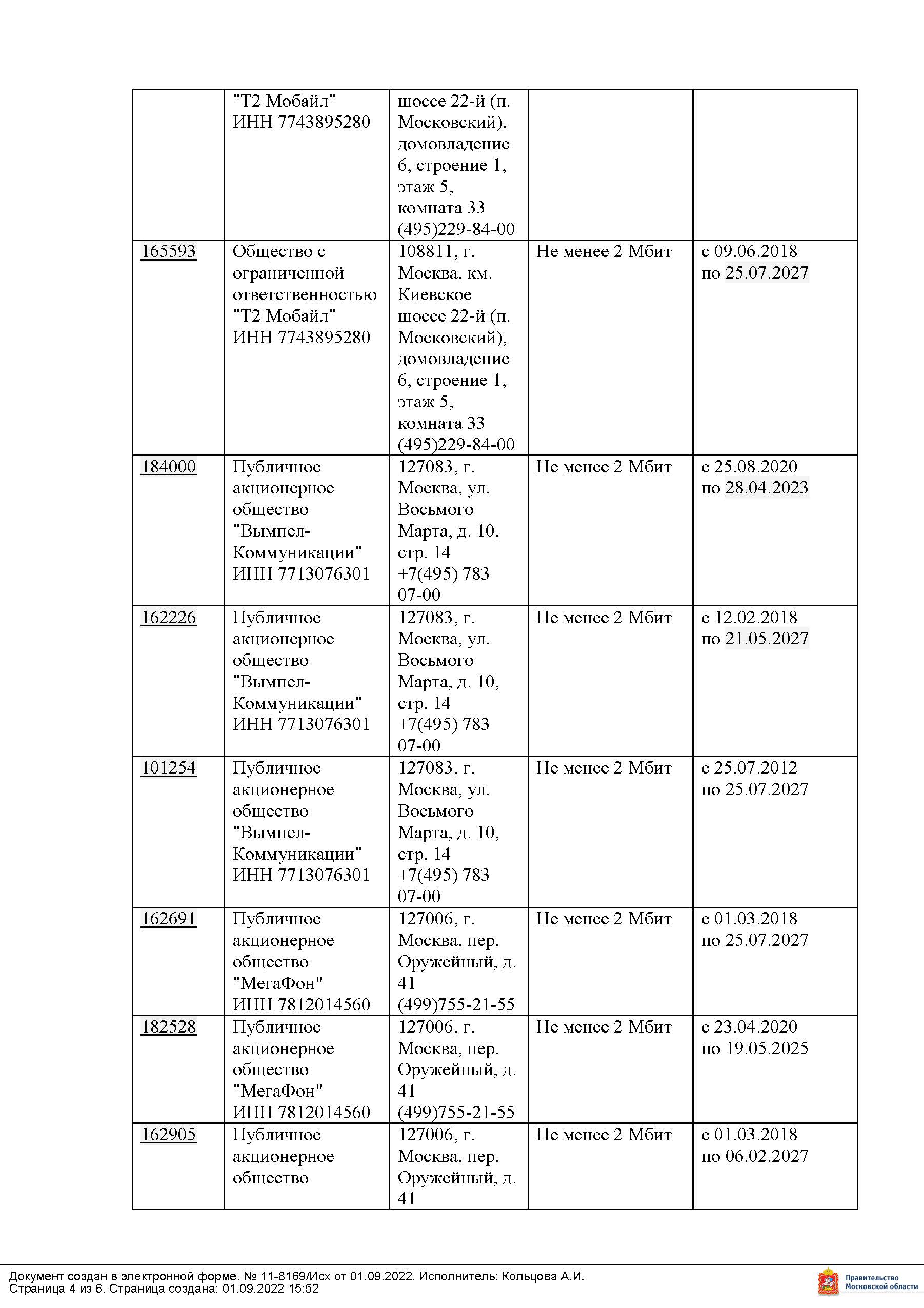 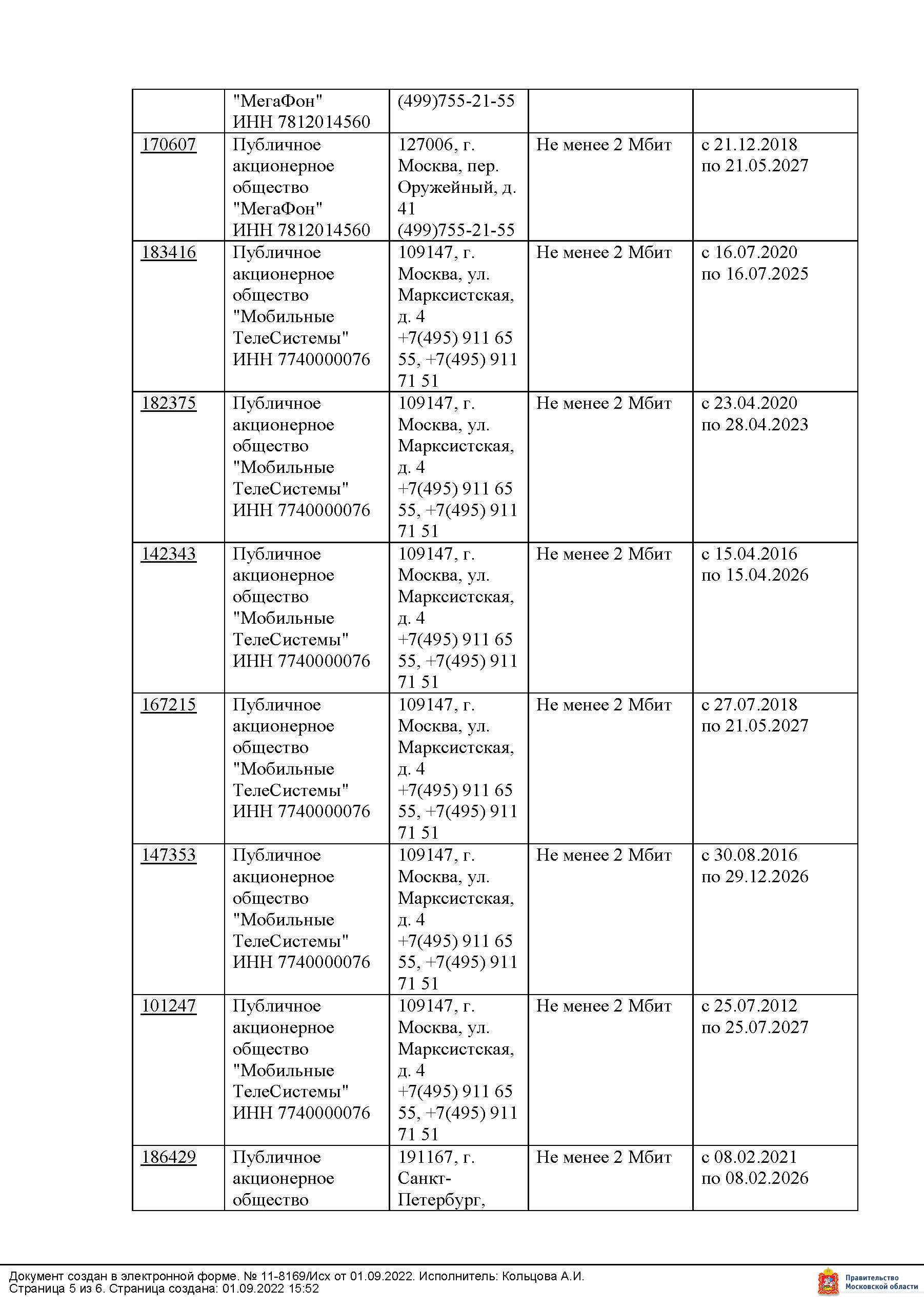 ».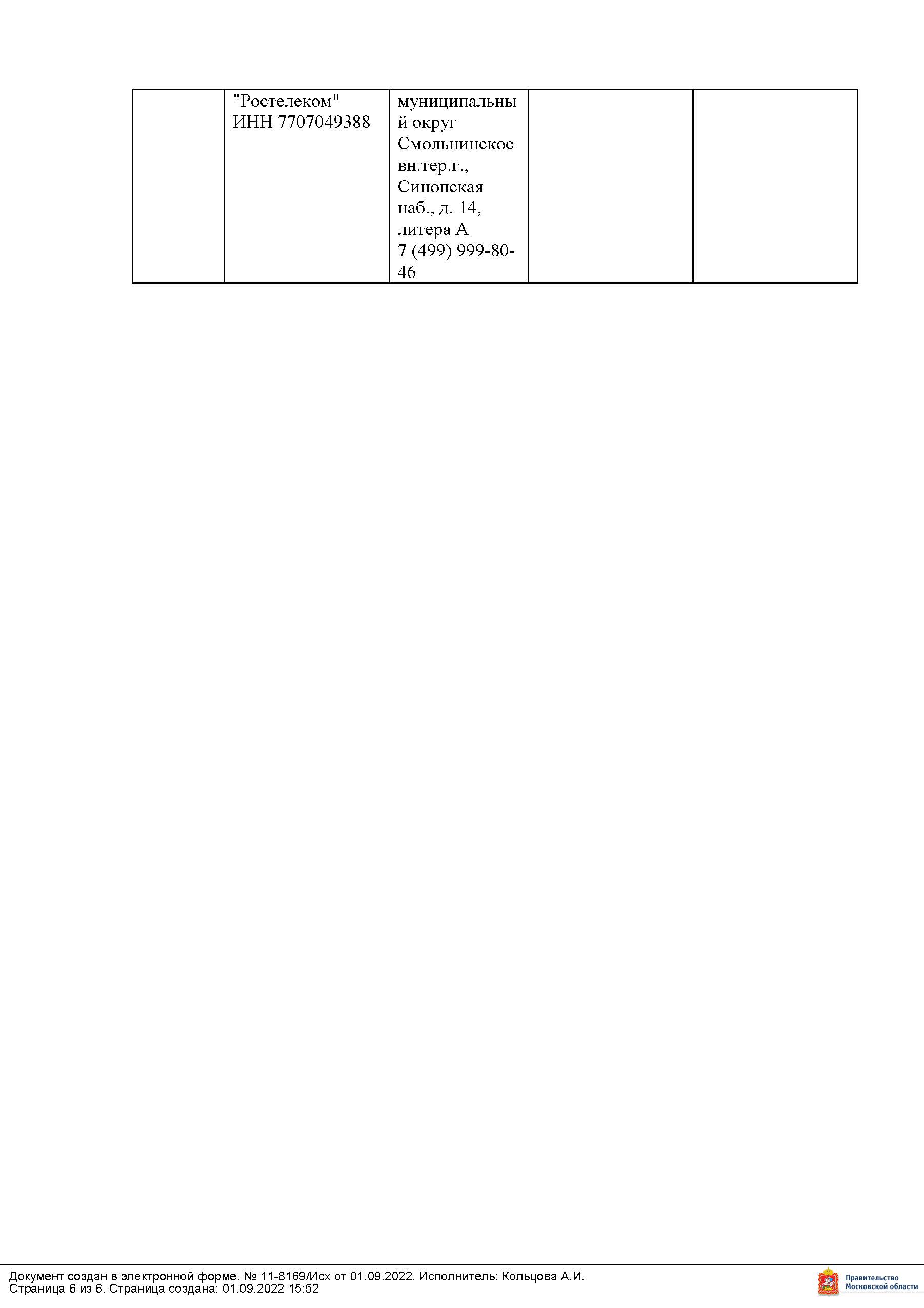 № процедуры easuz.mosreg.ru/torgi00300060111076Дата начала приема заявок:22.08.2022Дата окончания приема заявок:16.11.2022Дата аукциона:21.11.2022